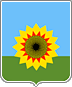 АДМИНИСТРАЦИЯМУНИЦИПАЛЬНОГО РАЙОНА БОГАТОВСКИЙСАМАРСКОЙ ОБЛАСТИПОСТАНОВЛЕНИЕот 09.10. 2018 г. N 843Об утверждении проекта планировки и проекта межевания территории для проектирования и строительства объекта «Строительство сетей водоснабжения района новостройки с.Богатое. Подводящий водопровод: - от водозабора «Печиненский» до скважины по ул. Красноармейская- 2750 м.п. Уличный: - по ул. Крайняя- 500 м.п., потребителей – 35 домовладений; - по ул. Безымянная- 560 м.п., потребителей – 41 домовладение; -от улицы Крайняя до ул. Спортивная- 270 м.п; - по ул. Красноармейская- 490 м.п.- 30 домовладений; - по ул. Спортивная- 520 м.п. – 30 домовладений. Итого: 5090 м.п. ». Местоположение: Самарская область, Богатовский район, село Богатое..                                                 На основании статьи 46 Градостроительного кодекса Российской Федерации от 29.12.2004 № 190-ФЗ, статьи 16 Федерального закона от 06.10.2003 № 131-ФЗ «Об общих принципах организации местного самоуправления в Российской Федерации»,  с учетом: - протокола публичных слушаний от 08.10.2018г. и заключения о результатах проведения публичных слушаний в сельском поселении Богатое муниципального района Богатовский Самарской области по проекту планировки и проекту межевания территории для проектирования и строительства объекта «Строительство сетей водоснабжения района новостройки с.Богатое. Подводящий водопровод: - от водозабора «Печиненский» до скважины по ул. Красноармейская- 2750 м.п. Уличный: - по ул. Крайняя- 500 м.п., потребителей – 35 домовладений; - по ул. Безымянная- 560 м.п., потребителей – 41 домовладение; -от улицы Крайняя до ул. Спортивная- 270 м.п; - по ул. Красноармейская- 490 м.п.- 30 домовладений; - по ул. Спортивная- 520 м.п. – 30 домовладений. Итого: 5090 м.п. ». Местоположение: Самарская область, Богатовский район, село Богатое от 08.10.2018 г., - протокола публичных слушаний от 04.10.2018г. и заключения о результатах проведения публичных слушаний в сельском поселении Печинено муниципального района Богатовский Самарской области по проекту планировки и проекту межевания территории для проектирования и строительства объекта «Строительство сетей водоснабжения района новостройки с.Богатое. Подводящий водопровод: - от водозабора «Печиненский» до скважины по ул. Красноармейская- 2750 м.п. Уличный: - по ул. Крайняя- 500 м.п., потребителей – 35 домовладений; - по ул. Безымянная- 560 м.п., потребителей – 41 домовладение; -от улицы Крайняя до ул. Спортивная- 270 м.п; - по ул. Красноармейская- 490 м.п.- 30 домовладений; - по ул. Спортивная- 520 м.п. – 30 домовладений. Итого: 5090 м.п. ». Местоположение: Самарская область, Богатовский район, село Богатое от 04.10.2018 г., Администрация муниципального района Богатовский Самарской области ПОСТАНОВЛЯЕТ:   1. Утвердить проект планировки и проект межевания территории для проектирования и строительства объекта «Строительство сетей водоснабжения района новостройки с.Богатое. Подводящий водопровод: - от водозабора «Печиненский» до скважины по ул. Красноармейская- 2750 м.п. Уличный: - по ул. Крайняя- 500 м.п., потребителей – 35 домовладений; - по ул. Безымянная- 560 м.п., потребителей – 41 домовладение; -от улицы Крайняя до ул. Спортивная- 270 м.п; - по ул. Красноармейская- 490 м.п.- 30 домовладений; - по ул. Спортивная- 520 м.п. – 30 домовладений. Итого: 5090 м.п. ». Местоположение: Самарская область, Богатовский район, село Богатое.2. Настоящее постановление подлежит опубликованию в районной газете «Красное знамя» и размещению на официальном сайте администрации муниципального района Богатовский.3. Настоящее постановление вступает в силу с даты подписания.   Глава  муниципального района БогатовскийСамарской области                                                                              В.В.ТуркинСальников 22740